Scenariusz zajęć  komputerowych dzieci 5-letnieTemat: Jak to działa? – zapoznanie z elementami składowymi zestawu komputerowego.Prowadząca: A.SokołowskaCele operacyjne: Uczeń: • nazywa urządzenia zestawu komputerowego, • korzysta z komputera zgodnie z zasadami higieny, • stosuje się do reguł obowiązujących w pracowni komputerowej, • prawidłowo siada do pracy przy komputerze, • rozwiązuje zagadki;Środki dydaktyczne: Laptop, tablet, zestaw komputerowy (myszka, klawiatura, monitor, jednostka centralna)Karty pracy  (elementy składowe zestawu komputerowego do wycięcia), Metody i techniki: pokaz, symulacja, ćwiczenie interaktywne, ćwiczenie praktyczne. Formy: • zbiorowa jednolita (w tym praca w parach), • indywidualna jednolita. Przebieg zajęć: Etap wstępny Nauczyciel informuje dzieci, że poznają elementy składowe zestawu komputerowego. Etap realizacji Zadanie 1 Dzieci siadają w kręgu na dywanie. Opowiadają, czy w domu korzystają                                  z laptopów, tabletów i komputerów. Mówią do czego służą te sprzęty, w czym są podobne i czym się od siebie różnią, z czego się składa podstawowy zestaw komputerowy. Zadanie 2 Ćwiczenia interaktywne: Szukanie i nazywanie podstawowych elementów składowych zestawu komputerowego. Wykorzystanie tablicy interaktywnej oraz komputerów.Zadanie 3Dzieci siedząc w ławkach wykonują kartę pracy: wskazują, kolorują i wycinają elementy składowe zestawu komputerowego. Przyklejają je na swoich kartkach. Opowiadają co przykleiły, czyli z czego się składa podstawowy zestaw komputerowy.Zadanie 4 Zabawa utrwalająca zasady przybierania prawidłowej postawy podczas pracy przy komputerze.Dzieci dobierają się w pary. Każda para staje przy krześle, jedno dziecko odgrywa rolę manekina, a drugie sadza manekina przy komputerze w prawidłowy sposób. Następnie dzieci zamieniają się rolami. Nauczyciel chodząc między parami sprawdza poprawność wykonania zadania. Zadanie 5Rozwiązywanie zagadek ( monitor, myszka, klawiatura, komputer, jednostka centralna, drukarka laptop, tablet) i wskazywanie sprzętu w sali komputerowej. Etap końcowy. Dzieci przypominają informacje uzyskane w czasie zajęć (każde dziecko jedną, po kolei, wspomagane pytaniami nauczyciela). Nauczyciel pyta dzieci, co im się podobało w czasie zajęć, czy któreś zadanie było dla nich trudne i dlaczego. Chwali dzieci za wykonana pracę i zachowanie podczas zajęć.Scenariusz zajęć jest udostępniany na licencji Creative Commons BY 4.0, co oznacza, że można je dowolnie wykorzystywać i przetwarzać za podaniem autora. Treść licencji jest dostępna na stronie: https://creativecommons.org/licenses/Karta pracyZestaw  komputerowy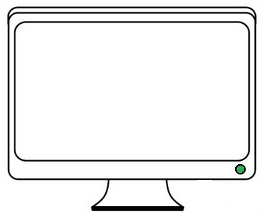 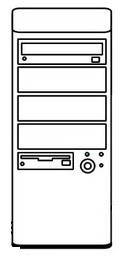 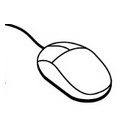 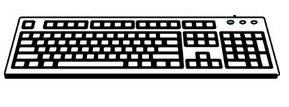 